www.poletopolecampaign.org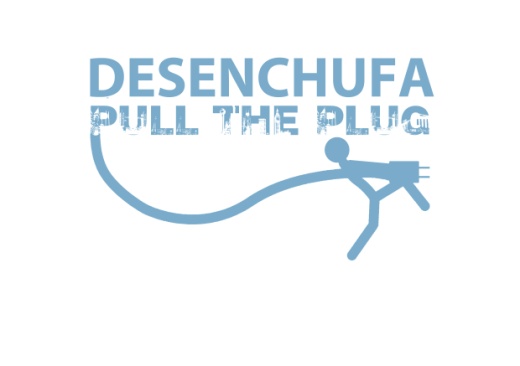 www.poletopolecampaign.orgwww.poletopolecampaign.orgwww.poletopolecampaign.orgwww.poletopolecampaign.orgwww.poletopolecampaign.orgwww.poletopolecampaign.orgwww.poletopolecampaign.orgwww.poletopolecampaign.orgwww.poletopolecampaign.orgwww.poletopolecampaign.orgwww.poletopolecampaign.orgwww.poletopolecampaign.orgwww.poletopolecampaign.orgwww.poletopolecampaign.orgwww.poletopolecampaign.orgwww.poletopolecampaign.orgwww.poletopolecampaign.orgwww.poletopolecampaign.orgwww.poletopolecampaign.orgwww.poletopolecampaign.orgwww.poletopolecampaign.orgwww.poletopolecampaign.orgwww.poletopolecampaign.org